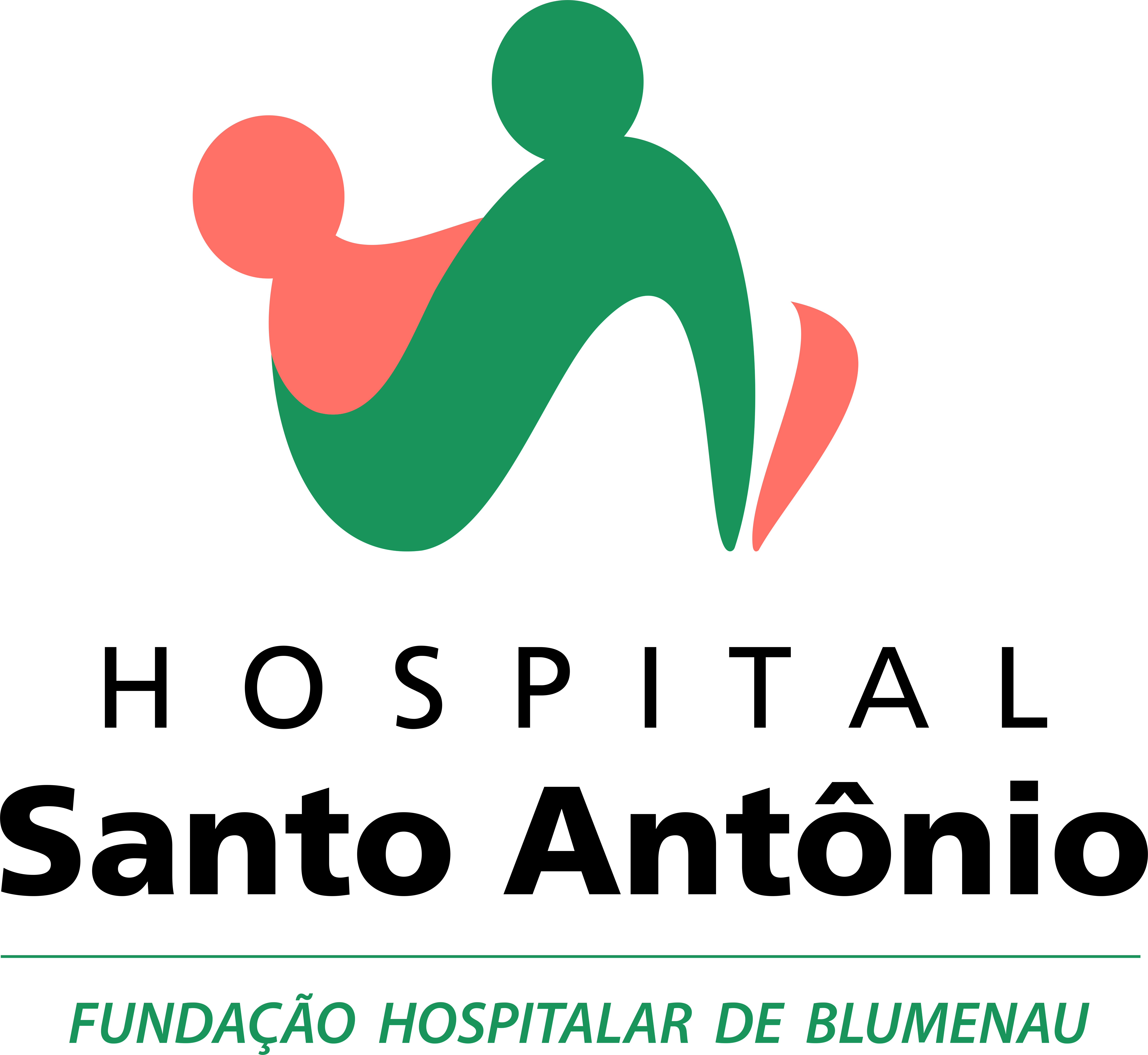 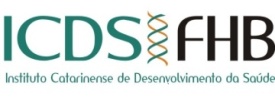 Divulgação da Classificação Programa de Residência Médica Hospital Santo Antônio  Convocação para matrícula do Edital 01/2019 Programa de Residência Médica Hospital Santo Antônio, para a 9ª chamada de acordo com as especialidades abaixo citadas: Especialidade:  Ginecologia e Obstetrícia       Diariamente vamos atualizar no site do HSA/ICDS.Lembramos que alguns candidatos mesmo matriculados desistem, assim fique atento ou ligue para esclarecer caso tenha dúvidas.Ligue  (47) 3231-4089 com ICDSClassificação NomeMatriculas6aAmanda Roepke TiedjeConvocado para matrícula em 28/02 as 16h30